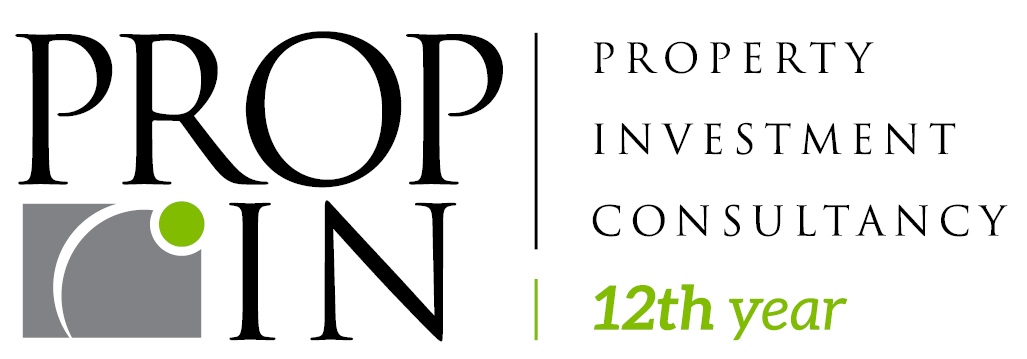           CONTACT INFORMATIONPropin Property Investment ConsultancyBuyukdere Caddesi, Gokfiliz İs Merkezi No. 8/22 F. 9 Mecidiyekoy, IstanbulT +90 212 217 85 55F +90 212 217 85 53info@propin.com.tr     |    www.propin.com.trPROPIN PROPERTY INVESTMENT CONSULTANCY PRESS BULLETIN 03.02.20172016 FOURTH QUARTER ISTANBUL OFFICE MARKET GENERAL OVERVIEWPropin, which offers Property Investment Consultancy service about leasing and purchase of offices areas and prepares a report on the Istanbul Office Market once in every three month; has released the report of the fourth quarter of 2016. It shows the changes that occurred in the office market during October, November and December and historical changes in office market in last ten years as well as shares Propin’s predictions for the upcoming periods.Istanbul Office Market experienced a dull period in 2016. In the report prepared, Propin indicated that the Istanbul Office Market experienced a dull period in 2016 due to economic and political issues in Turkey. It is said that continuing growth in stock increased the competitiveness in the market. It is also stated that the offers containing advantageous commercial conditions, alongside given rental discounts, caused negotiations to be completed rapidly.Also in the report, it is informed that the total take-up volume in the Istanbul Office Market was 208,000 m² in 2016. It is said that the decline in total take-up volume, which started in 2015, continued in 2016 as well. It is emphasized that the total take-up volume in 2016 decreased 21% from 2015, and dropped drastically by 56% from 2014. Take-up volume in the Central Business District (CBD) increased compared to previous year. Rental transactions and corporate purchases were generally in small and medium sized office areas. In this report, Propin indicated that in 2016, the total take-up volume was 92,000 m² in the CBD and 44% of the take-up volume consisted of the completed transactions in this district. It is said that the total take-up volume in 2016 increased 18% from 2015. In the report, it is mentioned that in 2016, when completed lease and purchase transactions are taken into the consideration in terms of size, it was observed that even the largest transactions were lower than 15,000 m². It is underlined that while transactions of office areas ranging in size from 1,001 m² to 5,000 m² constituted 50% of the completed transactions throughout the year, 1,000 m² sized and smaller offices made up 25% of the total take-up. It is said that it’s been monitored that these lease and purchase transactions carried out by the small and medium sized companies. Class A office stock grew in Istanbul  In the report, Propin also declared that as of the end of 2016, Class A office stock in Istanbul increased to 4.7 million m². According to this data, it is informed that office stock in Istanbul increased 71% in the last quinquennium. It is indicated also that when stock data for the last quarter of 2016 is analyzed, that the Airport District has the largest stock volume in Istanbul can be seen. It is also stated that as new office buildings opened up to operation throughout the year, the Class A office stock in this district increased by 18% and surpassed 650,000 m². Maslak and Kozyatagi followed the Airport District in terms of the largest office stock as of 2016.The vacancy rates for Class A office buildings increased in 2016.In the report, it is mentioned that the vacancy rate for Class A office buildings in the CBD, which exhibited a drop at the beginning of 2016, started to rise after the second quarter. It is stated that increasing vacancy rate for Class A office buildings in the CBD throughout the last two quarters was observed as 25.7% for the last quarter of 2016. Also in the report, it is indicated that the vacancy rate for Class A office buildings, which was at 17.1% in Out of CBD-Asia in the first quarter of 2016, started to rise again after a decline in the second quarter. It is also informed that, in the fourth quarter of 2016, the vacancy rate for Class A office buildings in Out of CBD-Asia was seen at 19.7%. Average rental rates generally decreased. In the report prepared by Propin, it is stated that, tendency to decline was observed in average rental rate for Class A office buildings in the CBD e throughout 2016. It is informed that while average rental rate, which was $US 28.8 /m² /month in the first quarter of 2016, decreased to $US 27.6 /m² /month in the last one. It is emphasized that, throughout 2016, the average rental rate for Class A office buildings fell in Out of CBD-Asia. It is also underlined that the average rental rate, which was at a level of $US 20.1 /m² /month in the first quarter of 2016, ended up at a level of $US 18.5 /m² /month, decreasing by 8% at the end of 2016.                     The summary of the report prepared by Propin “Istanbul Office Market in the fourth quarter of 2016” based on the latest data, is given below; The vacancy rate for Class A office buildings in the Central Business District (CBD) increased to 25.7%, and to 13.3% for Class B office buildings. The average rent for Class A office buildings in the CBD was US$ 27.6 /m² /month and $US 15.1 /m² /month for Class B office buildings.For Class A office buildings in Out of CBD-Europe, the vacancy rate was determined to be 24.2% and the average rent $US 17.1 /m² /month.The vacancy rate for Class A office buildings in Out of CBD-Asia was at a level of 19.7%. The average rent for Class A office buildings was $US 18.5 /m² /month.As in the previous quarters, Levent, located in the CBD, commanded the top prime rent In the fourth quarter of 2016. The listed prime rent was $US 54 /m² /month.Levent was the district where the prime rent was set! In the report that Propin has prepared, it is indicated that Levent was the district where the highest rent was demanded. It is said that, the figure was $US 45 /m² /month, as it was in the first three quarters of 2016. In the report, it is mentioned that Kozyatagi and Altunizade commanded the prime rent in Out of CBD-Asia at a level of $US 28 /m² /month.2016 FOURTH QUARTER ISTANBUL OFFICE MARKET  GRAPHICS03.02.2017VACANCY RATES BY DISTRICT CATEGORY 2016 The Fourth Quarter  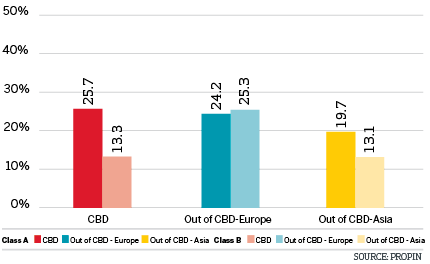 VACANCY RATES BY DISTRICT 2016 The Fourth Quarter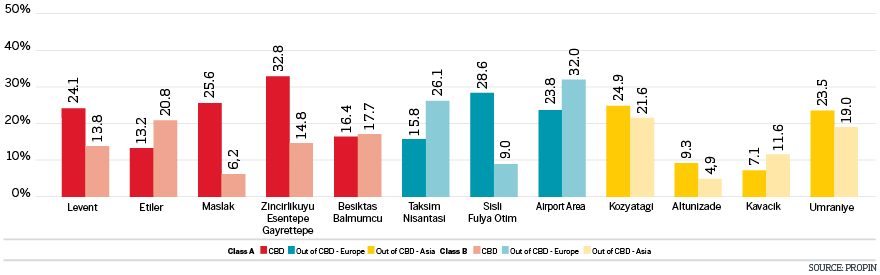 CHANGES IN VACANCY RATES OF CLASS A BUILDINGS The Last Four Quarters 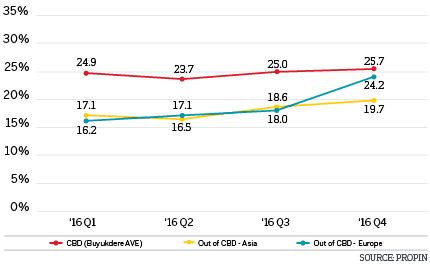 CHANGES IN VACANCY RATES OF CLASS B BUILDINGS The Last Four Quarters 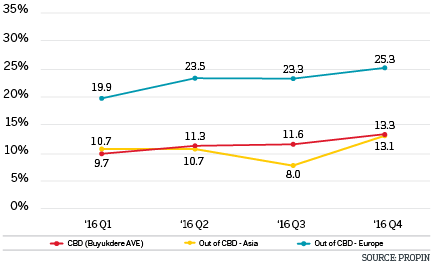 HISTORICAL VACANCY RATES OF CLASS A BUILDINGS 2007-2016 The Last Ten Years 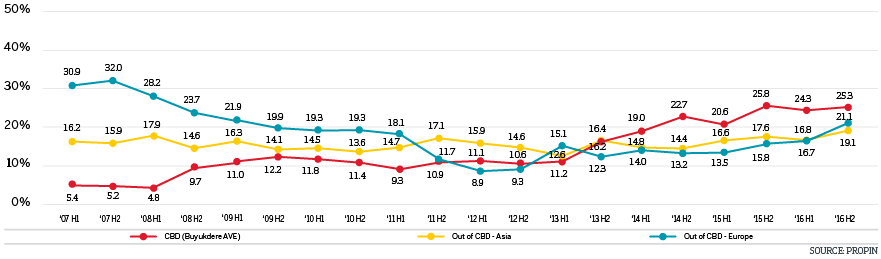 HISTORICAL VACANCY RATES OF CLASS B BUILDINGS 2007-2016 The Last Ten Years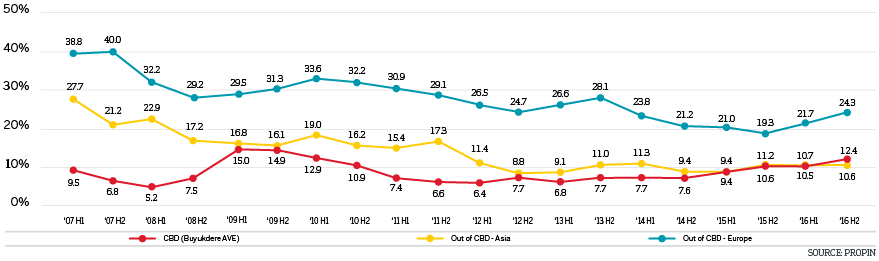 AVERAGE RENTAL RATES BY DISTRICT CATEGORY 2016 The Fourth Quarter 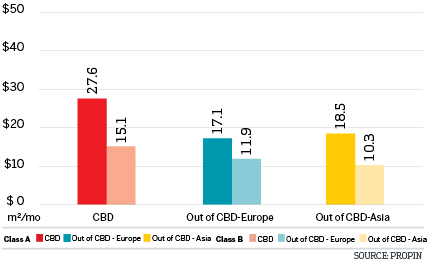 AVERAGE RENTAL RATES BY DISTRICT 2016 The Fourth Quarter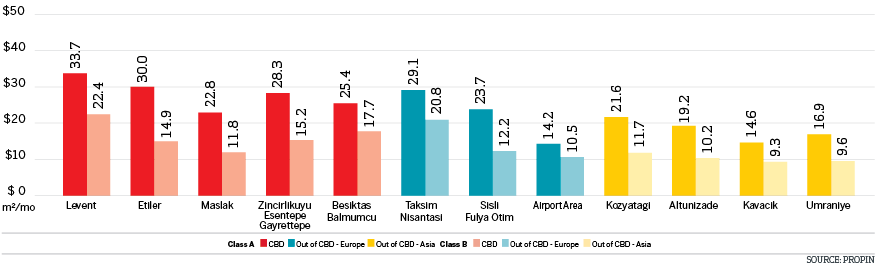 LISTING PRICES OF PRIME RENT BY DISTRICT IN ISTANBUL The Last Four Quarters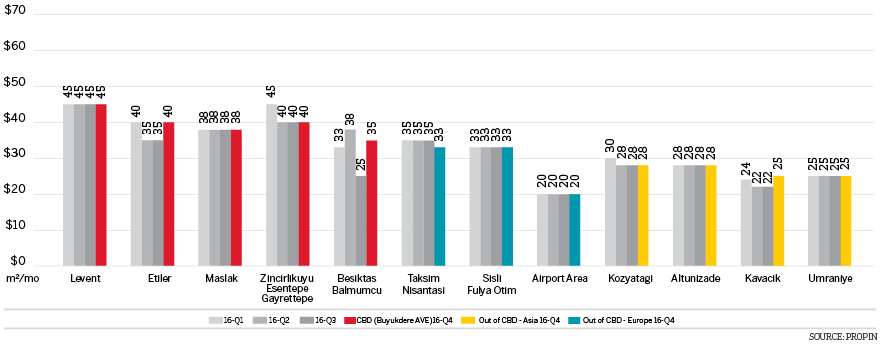 CHANGES IN AVERAGE RENTAL RATES OF CLASS A BUILDINGS The Last Four Quarters 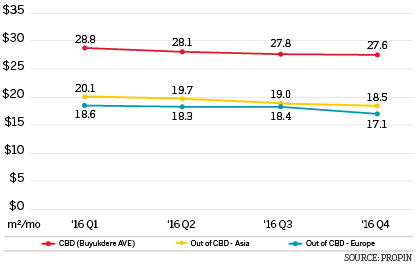 CHANGES IN AVERAGE RENT RATES OF CLASS B BUILDINGS The Last Four Quarters 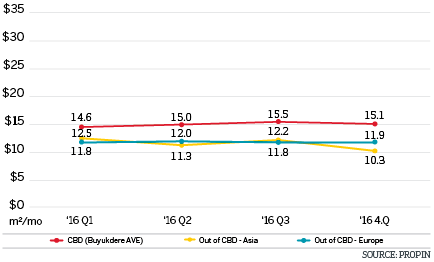 HISTORICAL AVERAGE RENT RATES OF CLASS A BUILDINGS 2007-2016 The Last Ten Years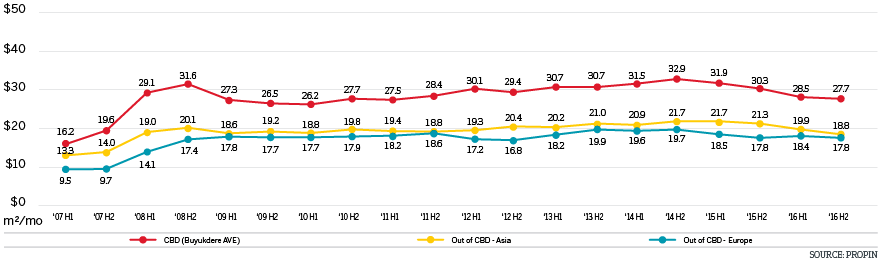 HISTORICAL AVERAGE RENT RATES OF CLASS B BUILDINGS 2007-2016 The Last Ten Years 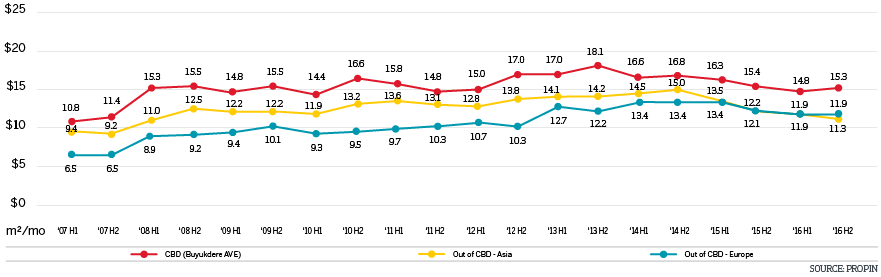 DISTRIBUTION OF CLASS A OFFICE STOCK BY DISTRICT CATEGORY 2016 The Fourth Quarter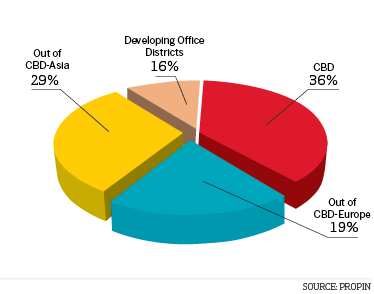  DISTRIBUTION OF CLASS A OFFICE STOCK BY DISTRICT 2016 The Fourth Quarter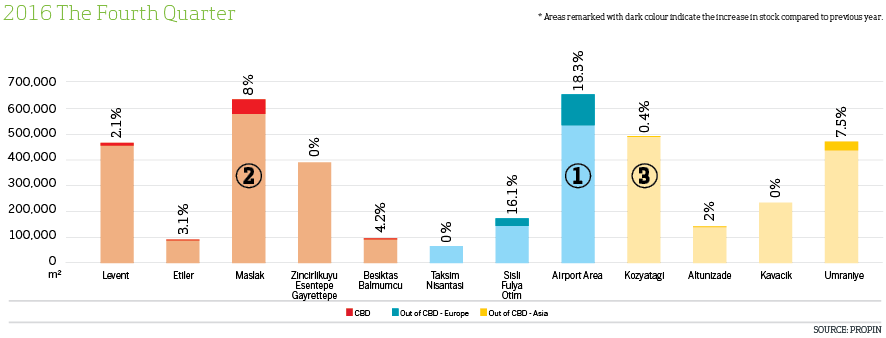 ANNUAL GROWTH IN STOCK OF CLASS A BUILDINGS BY YEAR 2008-2020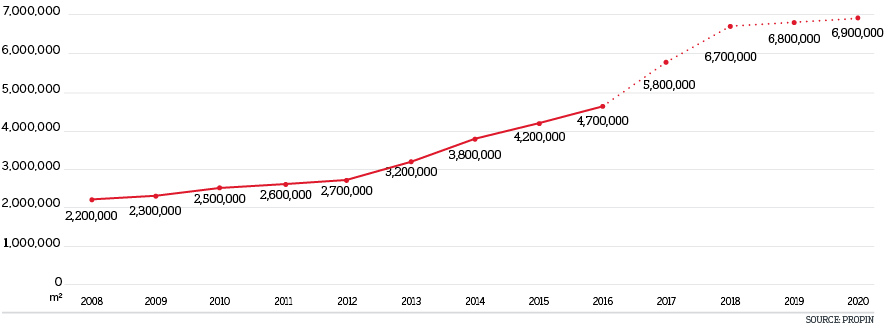 ANNUAL VOLUME OF OFFICE STOCK BY DISTRICT CATEGORY 2008-2020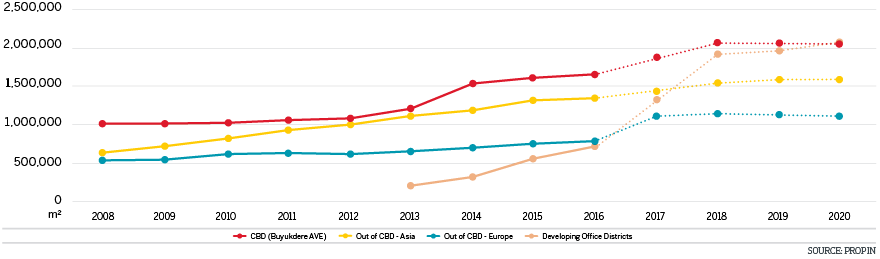 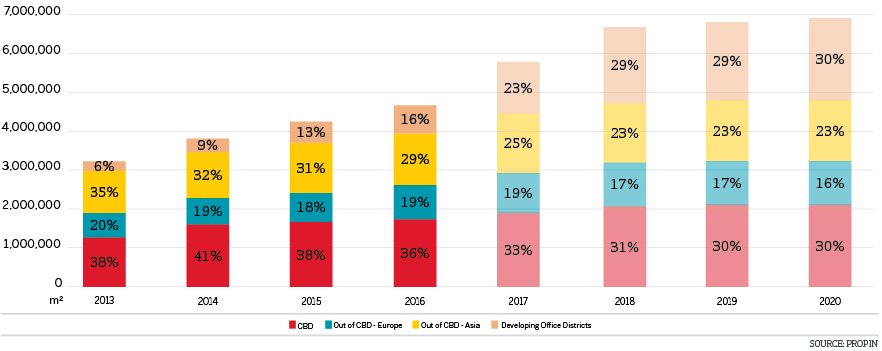 TAKE-UP VOLUME 2008-2016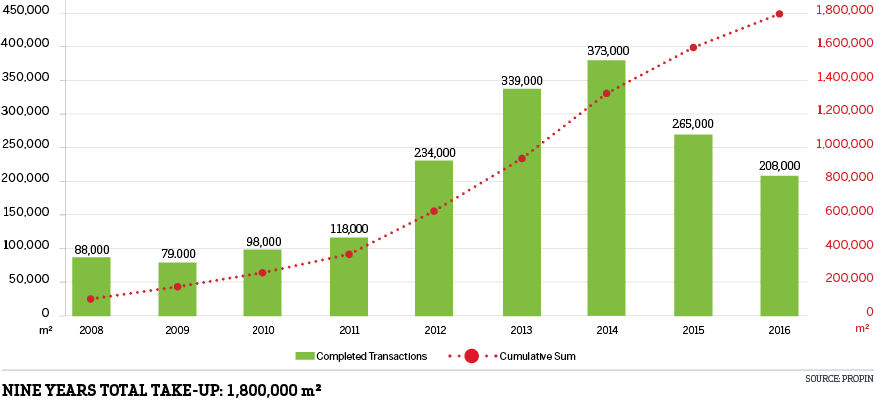 TAKE-UP DISTRICBUTION BY DISTRICT CATEGORY 2016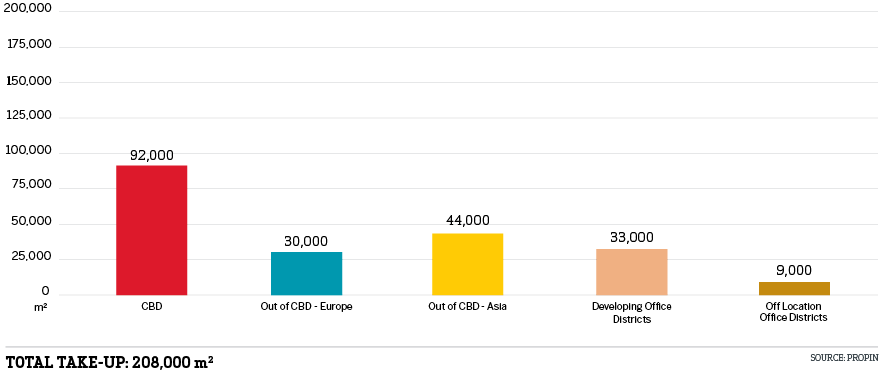 ISTANBUL OFFICE REPORTPRESS KITPRESS BULLETIN